LOYOLA COLLEGE (AUTONOMOUS), CHENNAI – 600 034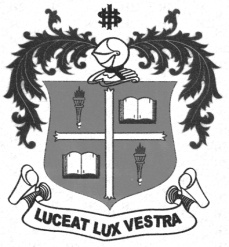 B.Sc. DEGREE EXAMINATION – MATHEMATICSFIFTH SEMESTER – APRIL 2012MT 5405 - FLUID DYNAMICS                 Date : 27-04-2012 	Dept. No.	        Max. : 100 Marks                 Time : 1:00 - 4:00 	                                             Section AAnswer ALL questions:									10  2 = 20Define Stream tube.Show that the velocity field the stream lines are circular.Write down the boundary condition for the flow when it is in moving.Prove that the fluid motion is possible if .What is the complex potential of source with strength m situated at the origin?Find the stream function , if  = A(x2 – y2) represents a possible fluid motionDefine velocity potential.Define vortex lines.Find the vorticity components of a fluid motion, if the velocity components are u = c(x + y), v = – c(x + y).Define camber.Section BAnswer any FIVE questions:							5  8 = 40Find the equation of streamlines and path lines of a flow given by .Explain pitot tube.Derive the equation of continuity.                                                              Derive the Bernoulli’s equation of motion for the fluid.Prove that for the complex potential  the streamlines and equipotentials are circles.Obtain  the complex potential due to the image of a doublet with respect to the circle.Let , (A, B, C are constants) be the velocity vector of a fluid motion. Find the equation of vortex lines.State and prove the theorem of Kutta-Joukowski.Section CAnswer any TWO questions: 						2  20 = 40(a)The velocity components for a two dimensional fluid system can be given in the Eulerian system by . Find the displacement of a fluid particle in the Lagrangian system     (b)If the velocity of an incompressible fluid at the point (x, y, z) is given by  where . Prove that the fluid motion is possible and the velocity potential is .		                                             	         (10 + 10)(a)Derive the Euler’s equation of motion.(b)Draw and explain the working of a Venturi tube.				          (12 + 8)      21.(a)What arrangement of sources and sinks will give rise to the function?           (b)Obtain the complex potential due to the image of a source with respect to a circle.							  		   	        			          (12 + 8)     22. (a)Discuss the structure of an aerofoil.           (b) Derive Joukowski transformation.	                     			       		( 8+12)*********************$$$$$$$